I. PHẦN TRẮC NGHIỆM (6.0 điểm) (Học sinh làm vào phiếu trả lời trắc nghiệm, ghi rõ mã đề)Câu 1: Cho hàm  liên tục trên khoảng , . Tính bằng định nghĩa ta cần tính :	A. .	B. .	C. .	D. .Câu 2: Chọn khẳng định sai trong các khẳng định sau:	A. Hàm số  liên tục trên . 	B. Hàm số    liên tục trên .	C. Hàm số   liên tục trên khoảng  và 	D. Hàm số   liên tục trên .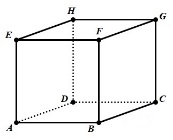 Câu 3: Cho hình lập phương (tham khảo hình vẽ bên) có cạnh bằng 5 cm. Tính khoảng cách giữa 2 đường thẳng chéo nhau AD và HF ta được	A. .	B. .	C. .	D. .Câu 4: Tính đạo hàm của hàm số 	A. .	B. .	C. .	D. .Câu 5: Trong các giới hạn dãy số dưới đây, giới hạn có kết quả đúng là:	A. .	B. .	C. .	D. .Câu 6: Cho hàm số  Tìm 	A. .	B. .	C. .	D. .Câu 7: Tính . Kết quả đúng là:	A. 3.	B.  .	C. .	D. 2.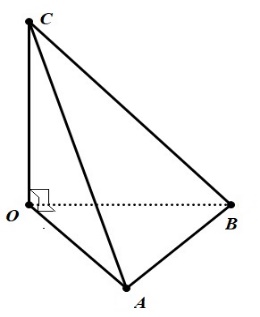 Câu 8: Cho tứ diện OABC có ba cạnh OA, OB, OC đôi một vuông góc (xem hình vẽ). Chọn khẳng định sai khi nói về hai mặt phẳng vuông góc.	A. .		B. .		C. .		D. .Câu 9: Container của xe tải dùng để chở hàng hóa thường có dạng hình hộp chữ nhật. Chúng ta mô hình hóa thùng container bằng hình hộp chữ nhật  (tham khảo hình vẽ bên dưới). Chọn khẳng định sai khi nói về hai đường thẳng vuông góc trong các khẳng định sau.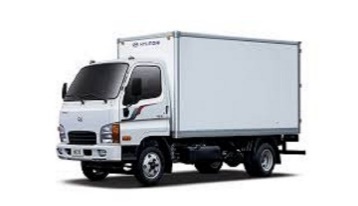 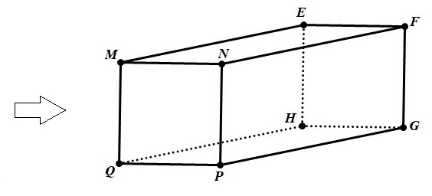 	A. .	B. .	C. .	D. .Câu 10: Cho hàm số. Tính . 	A. .	B. .	C. .	D. . Câu 11: Tính đạo hàm của hàm số .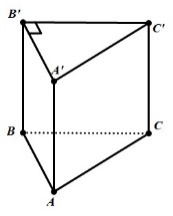 	A. .	B. .	C. .	D. .Câu 12:  Cho lăng trụ đứng  có đáy  vuông tại   (xem hình vẽ). Hỏi đường thẳng  vuông góc với mặt phẳng nào được liệt kê ở bốn phương án dưới đây ?	A. .	B. .	C. .	D. .Câu 13: Cho hình hộp  (tham khảo hình vẽ). Tính tổng ba véctơ  ta được 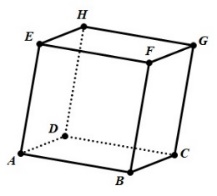 	A. .	B. .	C. .	D. .Câu 14: Trong hình học không gian thì hình nào bên dưới là hình biểu diễn của hình vuông qua phép chiếu song song ?	A. .	B. .	C. .	D. .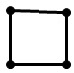 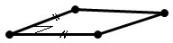 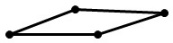 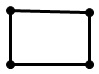 Câu 15: Vi phân của hàm số là:	A. .	B. .	C. .	D. .Câu 16: Chọn kết quả đúng trong các giới hạn dưới đây:	A. .	B. .	C. .	D. .Câu 17: Tính . Kết quả đúng là: 	A. .	B. 0.	C. 7.	D. .Câu 18:  Cho đường thẳng d vuông góc với mặt phẳng  và đường thẳng  khác d. Chọn khẳng định sai trong các khẳng định sau.	A. Đường thẳng  thì .	B.  Đường thẳng  thì .	C. Đường thẳng  thì .	D. Đường thẳng   thì .Câu 19: Chọn khẳng định sai trong các khẳng định sau ?	A. Hai mặt phẳng vuông góc thì chúng cắt nhau.	B. Hai mặt phẳng cắt nhau thì không vuông góc.	C. Hai mặt phẳng vuông góc thì góc của chúng bằng .	D. Hai mặt phẳng có góc bằng  thì chúng vuông góc.Câu 20: Cho hàm số. Tính . 	A. .	B. .  	C. .   	D. .  Câu 21: Hệ số góc của tiếp tuyến của đồ thị hàm số  tại điểm có hoành độ  là:	A. .	B. .	C. .	D. .Câu 22: Tìm số gia  của hàm số  biết  và 	A. .	B. .	C. .	D.  .Câu 23: Tính . Kết quả đúng là:	A. 0.	B. .	C. .	D. 2.Câu 24: Cho hình chóp tứ giác đều  có tất cả các cạnh bằng 6 cm. Tính khoảng cách từ điểm B đến mặt phẳng 	A. .	B. .	C. .	D. .Câu 25: Cho hàm số . Nếu thì x thuộc tập hợp nào sau đây:	A. .	B. .	C. .	D. .Câu 26: Chọn kết quả sai trong các giới hạn dưới đây:	A. .	B. .	C. .	D. .Câu 27: Cho hàm số . Khi đó  bằng   	A. .	B. .	C. .	D. .Câu 28: Cho hình chóp tam giác  có mặt phẳng  và  cùng vuông góc với mặt đáy.  Biết góc giữa mặt phẳng (SBC) và mặt đáy bằng  cạnh . Tính độ dài cạnh SA của hình chóp.	A. .	B. .	C. .	D. .Câu 29: Gọi (C) là đồ thị của hàm số. Tiếp tuyến của (C) song song với đường thẳng  có phương trình là:	A.  và 	B.  và .	C.  và .	D.  và  .Câu 30:  Cho hàm số . Hàm số liên tục trên  khi giá trị của b là:	A.  .	B.  2.	C. 18 .	D.  .------ Hết phần trắc nghiệm ------II. PHẦN TỰ LUẬN (4.0 điểm) (Học sinh viết bài làm vào giấy, ghi rõ mã đề)Bài 1: (1,0 điểm) Tính các giới hạn sau:a) 					b) .Bài 2: (1,0 điểm) Tính đạo hàm của các hàm số: a) tại  				b) Bài 3: (0,5 điểm) Cho hàm của các hàm số  Tìm  để   vô nghiệm.Bài 4: (1,5 điểm) Cho hình chóp S.ABCD, có ABCD là hình vuông tâm O có cạnh ,  và SA(ABCD).        a) Chứng minh rằng: CD (SAD).         	b) Chứng minh rằng: (SAC)(SBD)         	c) Tính khoảng cách giữa AB và (SCD).--- Hết ---Chú ý: - Học sinh chỉ cần nộp phiếu làm bài. 
               (tháo ghim bấm, lấy phiếu làm bài ra nộp cho giám thị.)  - Không cần nộp lại đề thi.Phần đáp án câu trắc nghiệm: SỞ GD&ĐT KIÊN GIANGTRƯỜNG THPT LONG THẠNH(Đề có 4 trang)THI HỌC KỲ II - NĂM HỌC 2017 - 2018MÔN: TOÁN (Lớp 11)Thời gian làm bài 90 Phút; (Đề có 30 câu trắc nghiệm và 4 bài tự luận)Ngày thi 11/5/2018THI HỌC KỲ II - NĂM HỌC 2017 - 2018MÔN: TOÁN (Lớp 11)Thời gian làm bài 90 Phút; (Đề có 30 câu trắc nghiệm và 4 bài tự luận)Ngày thi 11/5/2018    Họ tên: ………………………………. Số báo danh: ………………    Họ tên: ………………………………. Số báo danh: ………………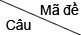 111112113114Ghi chú1DDBB2ABDB3DDCB4BDBC5DDBA6AACC7BCCD8ACAA9CDDD10AAAA11BBAD12CBAA13BDCA14BBDB15CACD16CCDC17DBDC18DAAB19DCBB20AABB21ABAD22BDBC23CCAA24DDDC25DCBA26CADD27BBCC28ACCD29CADD30DDDD